ЧУПРИН СИДОР АЛЕКСЕЕВИЧ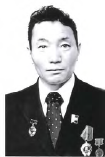 Чуприн Сидор Алексеевич родился 5 мая 1934 г. в селе Попигай Хатангского района в семье оленевода. Окончил десять классов. Работать начал в 14 лет в отцовской бригаде. В 1960 г. ему доверили бригадирство. 20 лет руководил лучшей оленеводческой бригадой Попигайского отделения совхоза «Арктический», которая постоянно добивалась высоких и стабильных показателей. В конце 70-х годов был избран депутатом Верховного Совета СССР.Удостоен ордена Ленина, награжден медалью «За доблестный труд», двумя почетными знаками «Победитель социалистического соревнования» (1973, 1975), в 1996 году ему присвоено звание Почетный гражданин Таймыра.Сидор Алексеевич ушел из жизни в 2006 году.